Bitte die Informationen zu den Zusatzstoffen und Allergen auf gesonderten Blatt beachten!MittagessenSpeiseplan vom 06.07.20 bis 10.07.20MittagessenSpeiseplan vom 06.07.20 bis 10.07.20MittagessenSpeiseplan vom 06.07.20 bis 10.07.20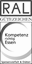 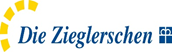 KindergerechtesMenü 3 VegetarischMenü 3 VegetarischBewusst Gesund *MontagMontag Putengulasch, fruchtig1,a,g,j 
Reis
Bunter Salat 1,4,j,gNudelauflauf mit Champignon2,3,5,a,a1,c,g,l 
Tomatensauce
 Bunter Salat 1,4,j,gNudelauflauf mit Champignon2,3,5,a,a1,c,g,l 
Tomatensauce
 Bunter Salat 1,4,j,gMontag Kirschjoghurtg  Kirschjoghurtg  Kirschjoghurtg  Kirschjoghurtg DienstagDienstagVeg. Hackbällchena,a1,a3,c,f 
Ajvar
Djuvecreisg
Salat1,4,j,gVeg. Hackbällchena,a1,a3,c,f 
Ajvar
Djuvecreisg
Salat1,4,j,g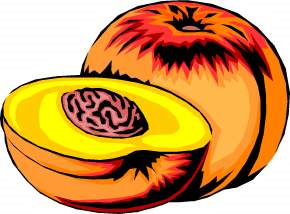 DienstagObstObstObstObstMittwochMittwochKartoffelgratinc,g 
Basilikumsoße Blattsalat
Joghurt-Dressing1,g,j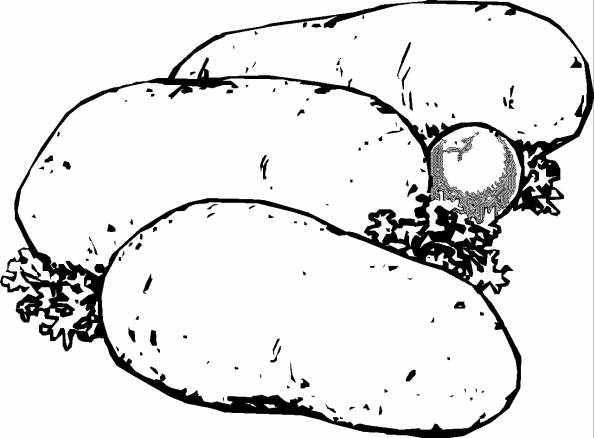 MittwochVanillepuddingg Vanillepuddingg Vanillepuddingg Vanillepuddingg DonnerstagDonnerstagLasagne (Rind)1,a,a1,c,g  Gurkensalat
Kräuter-Sahnedressing1,gGemüse-Lasagnea,a1,c,g  Gurkensalat Kräuter-Sahnedressing1,gGemüse-Lasagnea,a1,c,g  Gurkensalat Kräuter-Sahnedressing1,g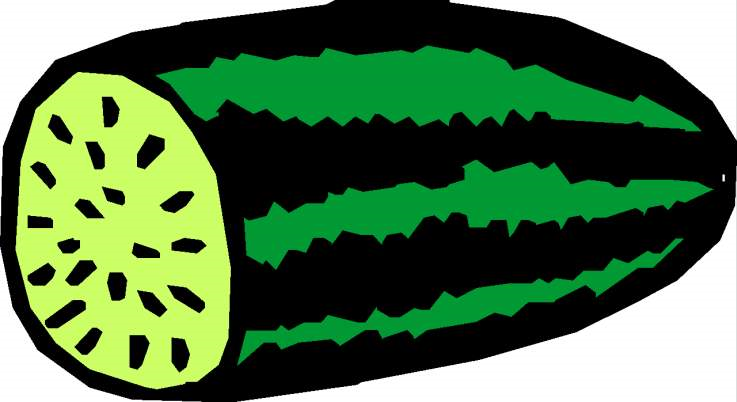 DonnerstagObst Obst Obst Obst FreitagFreitagGeschlagene (Oberländer)8,i,j 
Bratensaucea,a1,a3,f,i
Kartoffelsalat1,j
Essig-Öl-Dressing1,5,l
Gurken-TomatensalatFrischkäsetaschen gKartoffelsalat1,j
Essig-Öl-Dressing1,5,l
TomatensalatFrischkäsetaschen gKartoffelsalat1,j
Essig-Öl-Dressing1,5,l
TomatensalatGeflügelbratwurst3,i,j 
Geflügelsoße
Kartoffelsalat1,j
Essig-Öl-Dressing1,5,l
TomatensalatFreitagBerlinera,g,c Berlinera,g,c Berlinera,g,c Berlinera,g,c 